Listing des personnes vaccinées contre le HPV dans le cadre du programme cantonalRemarques: Ce listing vous sera demandé par le Service du médecin cantonal lors de la déclaration annuelle.La vaccination nécessite 2 doses (0 et 6 mois) si elle débute avant le 15e anniversaire. Par la suite, 3 doses sont nécessaires (0, 2, 6 mois).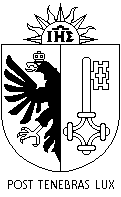 republique et canton de geneveDépartement de la santé et des mobilités Direction générale de la santéN°Nom et prénomCantonDate de naissance1e injection2e injection3e injection